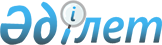 О внесении изменений в приказ Министра общественного развития Республики Казахстан от 15 августа 2018 года № 18 "Об утверждении Правил формирования, мониторинга реализации и оценки результатов государственного социального заказа"Приказ Министра культуры и информации Республики Казахстан от 26 апреля 2024 года № 169-НҚ. Зарегистрирован в Министерстве юстиции Республики Казахстан 30 апреля 2024 года № 34317
      ПРИКАЗЫВАЮ:
      1. Внести в приказ Министра общественного развития Республики Казахстан от 15 августа 2018 года № 18 "Об утверждении Правил формирования, мониторинга реализации и оценки результатов государственного социального заказа" (зарегистрирован в Реестре государственной регистрации нормативных правовых актов за № 17315) следующие изменения:
      в Правилах формирования, мониторинга реализации и оценки результатов государственного социального заказа, утвержденных указанным приказом:
      в пункте 9:
      часть первую подпункта 4) изложить в следующей редакции:
      "4) соответствие Стандарту, при размещении государственного социального заказа на обучающие, консультативные, информационные и методические, исследовательско-аналитические услуги, организацию мероприятий и работ гражданского (ресурсного) центра.";
      в абзац четвертый части второй подпункта 4) вносится изменение на государственном языке, текст на русском языке не меняется;
      приложение 3 к Правилам формирования, мониторинга реализации и оценки результатов государственного социального заказа изложить в новой редакции согласно приложению 1 к настоящему приказу;
      приложение 9 к Правилам формирования, мониторинга реализации и оценки результатов государственного социального заказа изложить в новой редакции согласно приложению 2 к настоящему приказу.
      2. Комитету по делам гражданского общества Министерства культуры и информации Республики Казахстан в установленном законодательством Республики Казахстан порядке обеспечить:
      1) государственную регистрацию настоящего приказа в Министерстве юстиции Республики Казахстан;
      2) размещение настоящего приказа на официальном интернет-ресурсе Министерства культуры и информации Республики Казахстан;
      3) в течение десяти рабочих дней после государственной регистрации настоящего приказа в Министерстве юстиции Республики Казахстан представление в Юридической департамент Министерства культуры и информации Республики Казахстан сведений об исполнении мероприятий, предусмотренных подпунктами 1) и 2) настоящего пункта.
      3. Контроль за исполнением настоящего приказа возложить на курирующего вице-министра культуры и информации Республики Казахстан.
      4. Настоящий приказ вводится в действие по истечении десяти календарных дней после дня его первого официального опубликования.
      "СОГЛАСОВАН"Министерство финансовРеспублики Казахстан
      "СОГЛАСОВАН"Бюро национальной статистикиАгентства по стратегическомупланированию и реформамРеспублики Казахстан
      "СОГЛАСОВАН"Министерство национальной экономикиРеспублики Казахстан
      "СОГЛАСОВАН"Министерство экологиии природных ресурсовРеспублики Казахстан
      Представляется: В Министерство культуры и информации Республики КазахстанФорма административных данных размещена на интернет-ресурсе:https://www.gov.kz/memleket/entities/akk?lang=ruНаименование формы административных данных: Информация о планируемыхк реализации социальных проектах и (или) социальных программах государственногосоциального заказа после публичного обсуждения на 20__ годИндекс формы административных данных: МГСЗ-3Периодичность: ежегодноОтчетный период: 20__ годКруг лиц, представляющих информацию: государственные органы, реализующиегосударственный социальный заказСрок представления формы административных данных: ежегодно не позднее 5 января
      Типовая адресная частьНаименование ______________________ Адрес ________________________Телефон _________________________________________________________Адрес электронной почты __________________________________________Исполнитель _____________________________________ ________________фамилия, имя и отчество (при его наличии) подпись, телефонРуководитель или лицо, исполняющее его обязанности_______________________________________________ __________________фамилия, имя и отчество (при его наличии) подписьМесто для печати(за исключением лиц, являющихся субъектами частного предпринимательства)_______________________ Пояснение по заполнению формы административных данных
"Информация о планируемых к реализации социальных проектах и (или) социальных
программах государственного социального заказа после публичного обсуждения на 20__ год" 1. Общие положения
      1. Форма, предназначенная для сбора административных данных "Информация о планируемых к реализации социальных проектах и (или) социальных программах государственного социального заказа после публичного обсуждения на 20__ год" (далее – Форма) предоставляется в Министерство культуры и информации Республики Казахстан государственными органами ежегодно не позднее 5 января.
      2. Основной задачей ведения данной Формы является направление информации о планируемых социальных проектах и (или) социальных программах в рамках государственного социального заказа в уполномоченный орган.
      3. Форму подписывает первый руководитель, а при его отсутствии – лицо, исполняющее его обязанности. 2. Пояснение по заполнению формы
      4. В графе 2 формы указывается наименование администратора бюджетной программы по сферам государственного социального заказа.
      5. В графе 3 формы указывается наименование запланированных социальных проектах и (или) социальных программах в рамках государственного социального заказа.
      6. В графе 4 формы указывается запланированная сумма социальных проектов и (или) социальных программ в рамках государственного социального заказа.
      7. В графе 5 формы указывается краткое содержание запланированных социальных проектов и (или) социальных программ в рамках государственного социального заказа.
      Представляется: В Министерство культуры и информации Республики КазахстанФорма административных данных размещена на интернет-ресурсе:https://www.gov.kz/memleket/entities/akk?lang=ruНаименование формы административных данных: Отчет по мониторингуреализуемых и (или) реализованных социальных проектов и (или) социальныхпрограмм в рамках государственного социального заказа на 20___ годИндекс формы административных данных: МГСЗ-1Периодичность: два раза в годОтчетный период: 20__ годКруг лиц, представляющих информацию: государственные органы,реализующие государственный социальный заказСрок представления формы административных данных: по итогам полугодия,до 5 июля (включительно) и по итогам года до 5 февраля (включительно)
      Типовая адресная частьНаименование ______________________ Адрес _________________________Телефон __________________________________________________________Адрес электронной почты ___________________________________________Исполнитель _____________________________________ _________________фамилия, имя и отчество (при его наличии) подпись, телефонРуководитель или лицо, исполняющее его обязанности_________________________________________________ ________________фамилия, имя и отчество (при его наличии) подписьМесто для печати(за исключением лиц, являющихся субъектами частного предпринимательства)_______________________ Пояснение по заполнению формы, предназначенной для сбора административных данных
"Отчет по мониторингу реализуемых и (или) реализованных социальных проектов
и (или) социальных программ в рамках государственного социального заказа" 1. Общие положения
      1. Форма, предназначенная для сбора административных данных "Отчет по мониторингу реализуемых и (или) реализованных социальных проектов и (или) социальных программ в рамках государственного социального заказа" (далее – Форма) предоставляется в Министерство культуры и информации Республики Казахстан государственными органами два раза в год до 5 июля (включительно) и до 5 декабря (включительно).
      2. Основной задачей ведения данной Формы является осуществление мониторинга реализуемых и (или) реализованных социальных проектов и (или) социальных программ в рамках государственного социального заказа.
      3. Форму подписывает первый руководитель, а при его отсутствии – лицо, исполняющее его обязанности. 2. Пояснение по заполнению формы
      4. В графе 2 формы указывается наименование администратора бюджетной программы по сферам государственного социального заказа.
      5. В графе 3 формы указывается наименование реализуемых и (или) реализованных социальных проектов и (или) социальных программ в рамках государственного социального заказа.
      6. В графе 4 формы указывается запланированная сумма социальных проектов и (или) социальных программ в рамках государственного социального заказа.
      7. В графе 5 формы указывается договорная сумма социальных проектов и (или) социальных программ в рамках государственного социального заказа.
      8. В графе 6 формы указывается наименование поставщика.
      9. В графе 7 формы указываются процесс и результаты реализации социальных проектов и или) социальных программ в рамках государственного социального заказа, а также при предоставлений отчета по итогам года до 5 февраля указывается положительный эффект социальных проектов и (или) социальных программ в рамках государственного социального заказа.
      10. *Графа 8 формы заполняется при предоставлении отчета по итогам года до 5 февраля и указываются баллы по итогам оценки результатов проекта.
					© 2012. РГП на ПХВ «Институт законодательства и правовой информации Республики Казахстан» Министерства юстиции Республики Казахстан
				
      Министр культуры и информацииРеспублики Казахстан

А. Балаева
Приложение 1 к приказу
Министр культуры
и информации
Республики Казахстан
от 26 апреля 2024 года
№ 169-НҚПриложение 3
к Правилам формирования,
мониторинга реализации
и оценки результатов
государственного социального заказаФорма
№
Наименование администратора бюджетной программы
Наименование проекта и (или) социальной программы
Планируемая сумма (тысяч тенге)
Краткое содержание проекта и (или) социальной программы
1
2
3
4
5
Сфера 1. Достижение целей в области образования, науки, информации, физической культуры и спорта
Сфера 1. Достижение целей в области образования, науки, информации, физической культуры и спорта
Сфера 1. Достижение целей в области образования, науки, информации, физической культуры и спорта
Сфера 1. Достижение целей в области образования, науки, информации, физической культуры и спорта
Сфера 1. Достижение целей в области образования, науки, информации, физической культуры и спорта
1
2
Итого
Сфера 2. Охрана здоровья граждан, пропаганда здорового образа жизни
Сфера 2. Охрана здоровья граждан, пропаганда здорового образа жизни
Сфера 2. Охрана здоровья граждан, пропаганда здорового образа жизни
Сфера 2. Охрана здоровья граждан, пропаганда здорового образа жизни
Сфера 2. Охрана здоровья граждан, пропаганда здорового образа жизни
1
2
Итого
Сфера 3. Охрана окружающей среды
Сфера 3. Охрана окружающей среды
Сфера 3. Охрана окружающей среды
Сфера 3. Охрана окружающей среды
Сфера 3. Охрана окружающей среды
1
2
Итого
Сфера 4. Поддержка молодежной политики и детских инициатив
Сфера 4. Поддержка молодежной политики и детских инициатив
Сфера 4. Поддержка молодежной политики и детских инициатив
Сфера 4. Поддержка молодежной политики и детских инициатив
Сфера 4. Поддержка молодежной политики и детских инициатив
1
2
Итого
Сфера 5. Содействие решению семейно-демографических и гендерных вопросов
Сфера 5. Содействие решению семейно-демографических и гендерных вопросов
Сфера 5. Содействие решению семейно-демографических и гендерных вопросов
Сфера 5. Содействие решению семейно-демографических и гендерных вопросов
Сфера 5. Содействие решению семейно-демографических и гендерных вопросов
1
2
Итого
Сфера 6. Поддержка социально уязвимых слоев населения
Сфера 6. Поддержка социально уязвимых слоев населения
Сфера 6. Поддержка социально уязвимых слоев населения
Сфера 6. Поддержка социально уязвимых слоев населения
Сфера 6. Поддержка социально уязвимых слоев населения
1
2
Итого
Сфера 7. Помощь детям-сиротам, детям из неполных и многодетных семей
Сфера 7. Помощь детям-сиротам, детям из неполных и многодетных семей
Сфера 7. Помощь детям-сиротам, детям из неполных и многодетных семей
Сфера 7. Помощь детям-сиротам, детям из неполных и многодетных семей
Сфера 7. Помощь детям-сиротам, детям из неполных и многодетных семей
1
2
Итого
Сфера 8. Содействие обеспечению трудовой занятости населения
Сфера 8. Содействие обеспечению трудовой занятости населения
Сфера 8. Содействие обеспечению трудовой занятости населения
Сфера 8. Содействие обеспечению трудовой занятости населения
Сфера 8. Содействие обеспечению трудовой занятости населения
1
2
Итого
Сфера 9. Защита прав, законных интересов граждан и организаций
Сфера 9. Защита прав, законных интересов граждан и организаций
Сфера 9. Защита прав, законных интересов граждан и организаций
Сфера 9. Защита прав, законных интересов граждан и организаций
Сфера 9. Защита прав, законных интересов граждан и организаций
1
2
Итого
Сфера 10. Развитие культуры и искусства
Сфера 10. Развитие культуры и искусства
Сфера 10. Развитие культуры и искусства
Сфера 10. Развитие культуры и искусства
Сфера 10. Развитие культуры и искусства
1
2
Итого
Сфера 11. Охрана историко-культурного наследия
Сфера 11. Охрана историко-культурного наследия
Сфера 11. Охрана историко-культурного наследия
Сфера 11. Охрана историко-культурного наследия
Сфера 11. Охрана историко-культурного наследия
1
2
Итого
Сфера 12. Укрепление общественного согласия и общенационального единства
Сфера 12. Укрепление общественного согласия и общенационального единства
Сфера 12. Укрепление общественного согласия и общенационального единства
Сфера 12. Укрепление общественного согласия и общенационального единства
Сфера 12. Укрепление общественного согласия и общенационального единства
1
2
Итого
Сфера 13. Содействие службам пробации при оказании социально-правовой помощи лицам, состоящим на их учете
Сфера 13. Содействие службам пробации при оказании социально-правовой помощи лицам, состоящим на их учете
Сфера 13. Содействие службам пробации при оказании социально-правовой помощи лицам, состоящим на их учете
Сфера 13. Содействие службам пробации при оказании социально-правовой помощи лицам, состоящим на их учете
Сфера 13. Содействие службам пробации при оказании социально-правовой помощи лицам, состоящим на их учете
1
2
Итого
Сфера 14. Проведение общественного мониторинга качества оказания государственных услуг
Сфера 14. Проведение общественного мониторинга качества оказания государственных услуг
Сфера 14. Проведение общественного мониторинга качества оказания государственных услуг
Сфера 14. Проведение общественного мониторинга качества оказания государственных услуг
Сфера 14. Проведение общественного мониторинга качества оказания государственных услуг
1
2
Итого
Сфера 15. Содействие развитию гражданского общества, в том числе повышению эффективности деятельности неправительственных организаций
Сфера 15. Содействие развитию гражданского общества, в том числе повышению эффективности деятельности неправительственных организаций
Сфера 15. Содействие развитию гражданского общества, в том числе повышению эффективности деятельности неправительственных организаций
Сфера 15. Содействие развитию гражданского общества, в том числе повышению эффективности деятельности неправительственных организаций
Сфера 15. Содействие развитию гражданского общества, в том числе повышению эффективности деятельности неправительственных организаций
1
2
Итого
Сфера 16. Развитие и поддержка волонтерских инициатив
Сфера 16. Развитие и поддержка волонтерских инициатив
Сфера 16. Развитие и поддержка волонтерских инициатив
Сфера 16. Развитие и поддержка волонтерских инициатив
Сфера 16. Развитие и поддержка волонтерских инициатив
1
2
Итого
Сфера 17. Оказание помощи лицу (семье), находящемуся в трудной жизненной ситуации
Сфера 17. Оказание помощи лицу (семье), находящемуся в трудной жизненной ситуации
Сфера 17. Оказание помощи лицу (семье), находящемуся в трудной жизненной ситуации
Сфера 17. Оказание помощи лицу (семье), находящемуся в трудной жизненной ситуации
Сфера 17. Оказание помощи лицу (семье), находящемуся в трудной жизненной ситуации
1
2
Итого
Сфера 18. Формирование ответственного обращения с животными, в том числе поддержка приютов для животных
Сфера 18. Формирование ответственного обращения с животными, в том числе поддержка приютов для животных
Сфера 18. Формирование ответственного обращения с животными, в том числе поддержка приютов для животных
Сфера 18. Формирование ответственного обращения с животными, в том числе поддержка приютов для животных
Сфера 18. Формирование ответственного обращения с животными, в том числе поддержка приютов для животных
1
2
Итого
Сфера 19. Сохранение и воспроизводство казахских пород собак
Сфера 19. Сохранение и воспроизводство казахских пород собак
Сфера 19. Сохранение и воспроизводство казахских пород собак
Сфера 19. Сохранение и воспроизводство казахских пород собак
Сфера 19. Сохранение и воспроизводство казахских пород собак
1
2
Итого
Сфера 20. По иным социально значимым сферам, не противоречащим законодательству Республики Казахстан
Сфера 20. По иным социально значимым сферам, не противоречащим законодательству Республики Казахстан
Сфера 20. По иным социально значимым сферам, не противоречащим законодательству Республики Казахстан
Сфера 20. По иным социально значимым сферам, не противоречащим законодательству Республики Казахстан
Сфера 20. По иным социально значимым сферам, не противоречащим законодательству Республики Казахстан
1
2
ИтогоПриложение к форме,
предназначенной для сбора
административных данных
"Информация о планируемых
к реализации социальных
проектах и (или) социальных
программах государственного
социального заказа
после публичного обсуждения
на 20__ год"Приложение 2 к приказу
Министр культуры
и информации
Республики Казахстан
от 26 апреля 2024 года
№ 169-НҚПриложение 9
к Правилам формирования,
мониторинга реализации
и оценки результатов государственного
социального заказаФорма
предназначенная для сбора
административных данных
№
Наименование администратора бюджетной программы
Наименование социального проекта
Запланированная сумма (тысяч тенге)
Сумма договора (тысяч тенге)
Наименование поставщика
Процесс и результаты выполнения социального проекта, в том числе социальный эффект
Оценка результатов*
Оценка результатов*
Оценка результатов*
Оценка результатов*
Оценка результатов*
№
Наименование администратора бюджетной программы
Наименование социального проекта
Запланированная сумма (тысяч тенге)
Сумма договора (тысяч тенге)
Наименование поставщика
Процесс и результаты выполнения социального проекта, в том числе социальный эффект
результаты выполнения социальных проектов
положительный эффект социальных проектов на достижение целей в социально значимых сферах
вероятность продолжения деятельности, начатой в рамках социального проекта и (или) социальной программы
вероятность долгосрочного положительного социального эффекта по результатам социального проекта и (или) социальной программы
Средний балл
1
2
3
4
5
6
7
8
9
10
11
12
Сфера 1. Достижение целей в области образования, науки, информации, физической культуры и спорта
Сфера 1. Достижение целей в области образования, науки, информации, физической культуры и спорта
Сфера 1. Достижение целей в области образования, науки, информации, физической культуры и спорта
Сфера 1. Достижение целей в области образования, науки, информации, физической культуры и спорта
Сфера 1. Достижение целей в области образования, науки, информации, физической культуры и спорта
Сфера 1. Достижение целей в области образования, науки, информации, физической культуры и спорта
Сфера 1. Достижение целей в области образования, науки, информации, физической культуры и спорта
Сфера 1. Достижение целей в области образования, науки, информации, физической культуры и спорта
Сфера 1. Достижение целей в области образования, науки, информации, физической культуры и спорта
Сфера 1. Достижение целей в области образования, науки, информации, физической культуры и спорта
Сфера 1. Достижение целей в области образования, науки, информации, физической культуры и спорта
Сфера 1. Достижение целей в области образования, науки, информации, физической культуры и спорта
1
2
Итого
Сфера 2. Охрана здоровья граждан, пропаганда здорового образа жизни
Сфера 2. Охрана здоровья граждан, пропаганда здорового образа жизни
Сфера 2. Охрана здоровья граждан, пропаганда здорового образа жизни
Сфера 2. Охрана здоровья граждан, пропаганда здорового образа жизни
Сфера 2. Охрана здоровья граждан, пропаганда здорового образа жизни
Сфера 2. Охрана здоровья граждан, пропаганда здорового образа жизни
Сфера 2. Охрана здоровья граждан, пропаганда здорового образа жизни
Сфера 2. Охрана здоровья граждан, пропаганда здорового образа жизни
Сфера 2. Охрана здоровья граждан, пропаганда здорового образа жизни
Сфера 2. Охрана здоровья граждан, пропаганда здорового образа жизни
Сфера 2. Охрана здоровья граждан, пропаганда здорового образа жизни
Сфера 2. Охрана здоровья граждан, пропаганда здорового образа жизни
1
2
Итого
Сфера 3. Охрана окружающей среды
Сфера 3. Охрана окружающей среды
Сфера 3. Охрана окружающей среды
Сфера 3. Охрана окружающей среды
Сфера 3. Охрана окружающей среды
Сфера 3. Охрана окружающей среды
Сфера 3. Охрана окружающей среды
Сфера 3. Охрана окружающей среды
Сфера 3. Охрана окружающей среды
Сфера 3. Охрана окружающей среды
Сфера 3. Охрана окружающей среды
Сфера 3. Охрана окружающей среды
1
2
Итого
Сфера 4. Поддержка молодежной политики и детских инициатив
Сфера 4. Поддержка молодежной политики и детских инициатив
Сфера 4. Поддержка молодежной политики и детских инициатив
Сфера 4. Поддержка молодежной политики и детских инициатив
Сфера 4. Поддержка молодежной политики и детских инициатив
Сфера 4. Поддержка молодежной политики и детских инициатив
Сфера 4. Поддержка молодежной политики и детских инициатив
Сфера 4. Поддержка молодежной политики и детских инициатив
Сфера 4. Поддержка молодежной политики и детских инициатив
Сфера 4. Поддержка молодежной политики и детских инициатив
Сфера 4. Поддержка молодежной политики и детских инициатив
Сфера 4. Поддержка молодежной политики и детских инициатив
1
2
Итого
Сфера 5. Содействие решению семейно-демографических и гендерных вопросов
Сфера 5. Содействие решению семейно-демографических и гендерных вопросов
Сфера 5. Содействие решению семейно-демографических и гендерных вопросов
Сфера 5. Содействие решению семейно-демографических и гендерных вопросов
Сфера 5. Содействие решению семейно-демографических и гендерных вопросов
Сфера 5. Содействие решению семейно-демографических и гендерных вопросов
Сфера 5. Содействие решению семейно-демографических и гендерных вопросов
Сфера 5. Содействие решению семейно-демографических и гендерных вопросов
Сфера 5. Содействие решению семейно-демографических и гендерных вопросов
Сфера 5. Содействие решению семейно-демографических и гендерных вопросов
Сфера 5. Содействие решению семейно-демографических и гендерных вопросов
Сфера 5. Содействие решению семейно-демографических и гендерных вопросов
1
2
Итого
Сфера 6. Поддержка социально уязвимых слоев населения
Сфера 6. Поддержка социально уязвимых слоев населения
Сфера 6. Поддержка социально уязвимых слоев населения
Сфера 6. Поддержка социально уязвимых слоев населения
Сфера 6. Поддержка социально уязвимых слоев населения
Сфера 6. Поддержка социально уязвимых слоев населения
Сфера 6. Поддержка социально уязвимых слоев населения
Сфера 6. Поддержка социально уязвимых слоев населения
Сфера 6. Поддержка социально уязвимых слоев населения
Сфера 6. Поддержка социально уязвимых слоев населения
Сфера 6. Поддержка социально уязвимых слоев населения
Сфера 6. Поддержка социально уязвимых слоев населения
1
2
Итого
Сфера 7. Помощь детям-сиротам, детям из неполных и многодетных семей
Сфера 7. Помощь детям-сиротам, детям из неполных и многодетных семей
Сфера 7. Помощь детям-сиротам, детям из неполных и многодетных семей
Сфера 7. Помощь детям-сиротам, детям из неполных и многодетных семей
Сфера 7. Помощь детям-сиротам, детям из неполных и многодетных семей
Сфера 7. Помощь детям-сиротам, детям из неполных и многодетных семей
Сфера 7. Помощь детям-сиротам, детям из неполных и многодетных семей
Сфера 7. Помощь детям-сиротам, детям из неполных и многодетных семей
Сфера 7. Помощь детям-сиротам, детям из неполных и многодетных семей
Сфера 7. Помощь детям-сиротам, детям из неполных и многодетных семей
Сфера 7. Помощь детям-сиротам, детям из неполных и многодетных семей
Сфера 7. Помощь детям-сиротам, детям из неполных и многодетных семей
1
2
Итого
Сфера 8. Содействие обеспечению трудовой занятости населения
Сфера 8. Содействие обеспечению трудовой занятости населения
Сфера 8. Содействие обеспечению трудовой занятости населения
Сфера 8. Содействие обеспечению трудовой занятости населения
Сфера 8. Содействие обеспечению трудовой занятости населения
Сфера 8. Содействие обеспечению трудовой занятости населения
Сфера 8. Содействие обеспечению трудовой занятости населения
Сфера 8. Содействие обеспечению трудовой занятости населения
Сфера 8. Содействие обеспечению трудовой занятости населения
Сфера 8. Содействие обеспечению трудовой занятости населения
Сфера 8. Содействие обеспечению трудовой занятости населения
Сфера 8. Содействие обеспечению трудовой занятости населения
1
2
Итого
Сфера 9. Защита прав, законных интересов граждан и организаций
Сфера 9. Защита прав, законных интересов граждан и организаций
Сфера 9. Защита прав, законных интересов граждан и организаций
Сфера 9. Защита прав, законных интересов граждан и организаций
Сфера 9. Защита прав, законных интересов граждан и организаций
Сфера 9. Защита прав, законных интересов граждан и организаций
Сфера 9. Защита прав, законных интересов граждан и организаций
Сфера 9. Защита прав, законных интересов граждан и организаций
Сфера 9. Защита прав, законных интересов граждан и организаций
Сфера 9. Защита прав, законных интересов граждан и организаций
Сфера 9. Защита прав, законных интересов граждан и организаций
Сфера 9. Защита прав, законных интересов граждан и организаций
1
2
Итого
Сфера 10. Развитие культуры и искусства
Сфера 10. Развитие культуры и искусства
Сфера 10. Развитие культуры и искусства
Сфера 10. Развитие культуры и искусства
Сфера 10. Развитие культуры и искусства
Сфера 10. Развитие культуры и искусства
Сфера 10. Развитие культуры и искусства
Сфера 10. Развитие культуры и искусства
Сфера 10. Развитие культуры и искусства
Сфера 10. Развитие культуры и искусства
Сфера 10. Развитие культуры и искусства
Сфера 10. Развитие культуры и искусства
1
2
Итого
Сфера 11. Охрана историко-культурного наследия
Сфера 11. Охрана историко-культурного наследия
Сфера 11. Охрана историко-культурного наследия
Сфера 11. Охрана историко-культурного наследия
Сфера 11. Охрана историко-культурного наследия
Сфера 11. Охрана историко-культурного наследия
Сфера 11. Охрана историко-культурного наследия
Сфера 11. Охрана историко-культурного наследия
Сфера 11. Охрана историко-культурного наследия
Сфера 11. Охрана историко-культурного наследия
Сфера 11. Охрана историко-культурного наследия
Сфера 11. Охрана историко-культурного наследия
1
2
Итого
Сфера 12. Укрепление общественного согласия и общенационального единства
Сфера 12. Укрепление общественного согласия и общенационального единства
Сфера 12. Укрепление общественного согласия и общенационального единства
Сфера 12. Укрепление общественного согласия и общенационального единства
Сфера 12. Укрепление общественного согласия и общенационального единства
Сфера 12. Укрепление общественного согласия и общенационального единства
Сфера 12. Укрепление общественного согласия и общенационального единства
Сфера 12. Укрепление общественного согласия и общенационального единства
Сфера 12. Укрепление общественного согласия и общенационального единства
Сфера 12. Укрепление общественного согласия и общенационального единства
Сфера 12. Укрепление общественного согласия и общенационального единства
Сфера 12. Укрепление общественного согласия и общенационального единства
1
2
Итого
Сфера 13. Содействие службам пробации при оказании социально-правовой помощи лицам, состоящим на их учете
Сфера 13. Содействие службам пробации при оказании социально-правовой помощи лицам, состоящим на их учете
Сфера 13. Содействие службам пробации при оказании социально-правовой помощи лицам, состоящим на их учете
Сфера 13. Содействие службам пробации при оказании социально-правовой помощи лицам, состоящим на их учете
Сфера 13. Содействие службам пробации при оказании социально-правовой помощи лицам, состоящим на их учете
Сфера 13. Содействие службам пробации при оказании социально-правовой помощи лицам, состоящим на их учете
Сфера 13. Содействие службам пробации при оказании социально-правовой помощи лицам, состоящим на их учете
Сфера 13. Содействие службам пробации при оказании социально-правовой помощи лицам, состоящим на их учете
Сфера 13. Содействие службам пробации при оказании социально-правовой помощи лицам, состоящим на их учете
Сфера 13. Содействие службам пробации при оказании социально-правовой помощи лицам, состоящим на их учете
Сфера 13. Содействие службам пробации при оказании социально-правовой помощи лицам, состоящим на их учете
Сфера 13. Содействие службам пробации при оказании социально-правовой помощи лицам, состоящим на их учете
1
2
Итого
Сфера 14. Проведение общественного мониторинга качества оказания государственных услуг
Сфера 14. Проведение общественного мониторинга качества оказания государственных услуг
Сфера 14. Проведение общественного мониторинга качества оказания государственных услуг
Сфера 14. Проведение общественного мониторинга качества оказания государственных услуг
Сфера 14. Проведение общественного мониторинга качества оказания государственных услуг
Сфера 14. Проведение общественного мониторинга качества оказания государственных услуг
Сфера 14. Проведение общественного мониторинга качества оказания государственных услуг
Сфера 14. Проведение общественного мониторинга качества оказания государственных услуг
Сфера 14. Проведение общественного мониторинга качества оказания государственных услуг
Сфера 14. Проведение общественного мониторинга качества оказания государственных услуг
Сфера 14. Проведение общественного мониторинга качества оказания государственных услуг
Сфера 14. Проведение общественного мониторинга качества оказания государственных услуг
1
2
Итого
Сфера 15. Содействие развитию гражданского общества, в том числе повышению эффективности деятельности неправительственных организаций
Сфера 15. Содействие развитию гражданского общества, в том числе повышению эффективности деятельности неправительственных организаций
Сфера 15. Содействие развитию гражданского общества, в том числе повышению эффективности деятельности неправительственных организаций
Сфера 15. Содействие развитию гражданского общества, в том числе повышению эффективности деятельности неправительственных организаций
Сфера 15. Содействие развитию гражданского общества, в том числе повышению эффективности деятельности неправительственных организаций
Сфера 15. Содействие развитию гражданского общества, в том числе повышению эффективности деятельности неправительственных организаций
Сфера 15. Содействие развитию гражданского общества, в том числе повышению эффективности деятельности неправительственных организаций
Сфера 15. Содействие развитию гражданского общества, в том числе повышению эффективности деятельности неправительственных организаций
Сфера 15. Содействие развитию гражданского общества, в том числе повышению эффективности деятельности неправительственных организаций
Сфера 15. Содействие развитию гражданского общества, в том числе повышению эффективности деятельности неправительственных организаций
Сфера 15. Содействие развитию гражданского общества, в том числе повышению эффективности деятельности неправительственных организаций
Сфера 15. Содействие развитию гражданского общества, в том числе повышению эффективности деятельности неправительственных организаций
1
2
Итого
Сфера 16. Развитие и поддержка волонтерских инициатив
Сфера 16. Развитие и поддержка волонтерских инициатив
Сфера 16. Развитие и поддержка волонтерских инициатив
Сфера 16. Развитие и поддержка волонтерских инициатив
Сфера 16. Развитие и поддержка волонтерских инициатив
Сфера 16. Развитие и поддержка волонтерских инициатив
Сфера 16. Развитие и поддержка волонтерских инициатив
Сфера 16. Развитие и поддержка волонтерских инициатив
Сфера 16. Развитие и поддержка волонтерских инициатив
Сфера 16. Развитие и поддержка волонтерских инициатив
Сфера 16. Развитие и поддержка волонтерских инициатив
Сфера 16. Развитие и поддержка волонтерских инициатив
1
2
Итого
Сфера 17. Оказание помощи лицу (семье), находящемуся в трудной жизненной ситуации
Сфера 17. Оказание помощи лицу (семье), находящемуся в трудной жизненной ситуации
Сфера 17. Оказание помощи лицу (семье), находящемуся в трудной жизненной ситуации
Сфера 17. Оказание помощи лицу (семье), находящемуся в трудной жизненной ситуации
Сфера 17. Оказание помощи лицу (семье), находящемуся в трудной жизненной ситуации
Сфера 17. Оказание помощи лицу (семье), находящемуся в трудной жизненной ситуации
Сфера 17. Оказание помощи лицу (семье), находящемуся в трудной жизненной ситуации
Сфера 17. Оказание помощи лицу (семье), находящемуся в трудной жизненной ситуации
Сфера 17. Оказание помощи лицу (семье), находящемуся в трудной жизненной ситуации
Сфера 17. Оказание помощи лицу (семье), находящемуся в трудной жизненной ситуации
Сфера 17. Оказание помощи лицу (семье), находящемуся в трудной жизненной ситуации
Сфера 17. Оказание помощи лицу (семье), находящемуся в трудной жизненной ситуации
1
2
Итого
Сфера 18. Формирование ответственного обращения с животными, в том числе поддержка приютов для животных
Сфера 18. Формирование ответственного обращения с животными, в том числе поддержка приютов для животных
Сфера 18. Формирование ответственного обращения с животными, в том числе поддержка приютов для животных
Сфера 18. Формирование ответственного обращения с животными, в том числе поддержка приютов для животных
Сфера 18. Формирование ответственного обращения с животными, в том числе поддержка приютов для животных
Сфера 18. Формирование ответственного обращения с животными, в том числе поддержка приютов для животных
Сфера 18. Формирование ответственного обращения с животными, в том числе поддержка приютов для животных
Сфера 18. Формирование ответственного обращения с животными, в том числе поддержка приютов для животных
Сфера 18. Формирование ответственного обращения с животными, в том числе поддержка приютов для животных
Сфера 18. Формирование ответственного обращения с животными, в том числе поддержка приютов для животных
Сфера 18. Формирование ответственного обращения с животными, в том числе поддержка приютов для животных
Сфера 18. Формирование ответственного обращения с животными, в том числе поддержка приютов для животных
1
2
Итого
Сфера 19. Сохранение и воспроизводство казахских пород собак 
Сфера 19. Сохранение и воспроизводство казахских пород собак 
Сфера 19. Сохранение и воспроизводство казахских пород собак 
Сфера 19. Сохранение и воспроизводство казахских пород собак 
Сфера 19. Сохранение и воспроизводство казахских пород собак 
Сфера 19. Сохранение и воспроизводство казахских пород собак 
Сфера 19. Сохранение и воспроизводство казахских пород собак 
Сфера 19. Сохранение и воспроизводство казахских пород собак 
Сфера 19. Сохранение и воспроизводство казахских пород собак 
Сфера 19. Сохранение и воспроизводство казахских пород собак 
Сфера 19. Сохранение и воспроизводство казахских пород собак 
Сфера 19. Сохранение и воспроизводство казахских пород собак 
1
2
Итого
Сфера 20. По иным социально значимым сферам, не противоречащим законодательству Республики Казахстан
Сфера 20. По иным социально значимым сферам, не противоречащим законодательству Республики Казахстан
Сфера 20. По иным социально значимым сферам, не противоречащим законодательству Республики Казахстан
Сфера 20. По иным социально значимым сферам, не противоречащим законодательству Республики Казахстан
Сфера 20. По иным социально значимым сферам, не противоречащим законодательству Республики Казахстан
Сфера 20. По иным социально значимым сферам, не противоречащим законодательству Республики Казахстан
Сфера 20. По иным социально значимым сферам, не противоречащим законодательству Республики Казахстан
Сфера 20. По иным социально значимым сферам, не противоречащим законодательству Республики Казахстан
Сфера 20. По иным социально значимым сферам, не противоречащим законодательству Республики Казахстан
Сфера 20. По иным социально значимым сферам, не противоречащим законодательству Республики Казахстан
Сфера 20. По иным социально значимым сферам, не противоречащим законодательству Республики Казахстан
Сфера 20. По иным социально значимым сферам, не противоречащим законодательству Республики Казахстан
1
2
ИтогоПриложение к форме,
предназначенной для сбора
административных данных
"Отчет по мониторингу
реализуемых и (или)
реализованных социальных
проектов и (или) социальных
программ в рамках государственного
социального заказа
на 20___ год"